公共電子看板訊息敬請於106年6月2日至106年6月15日登載。二、登載內容：考選部訊息：106年公務人員特種考試外交領事人員及外交行政人員、民航人員、稅務人員、原住民族考試，自106年6月6日至106年6月15日受理網路報名，有意報考之民眾請至考選部全球資訊網查詢。 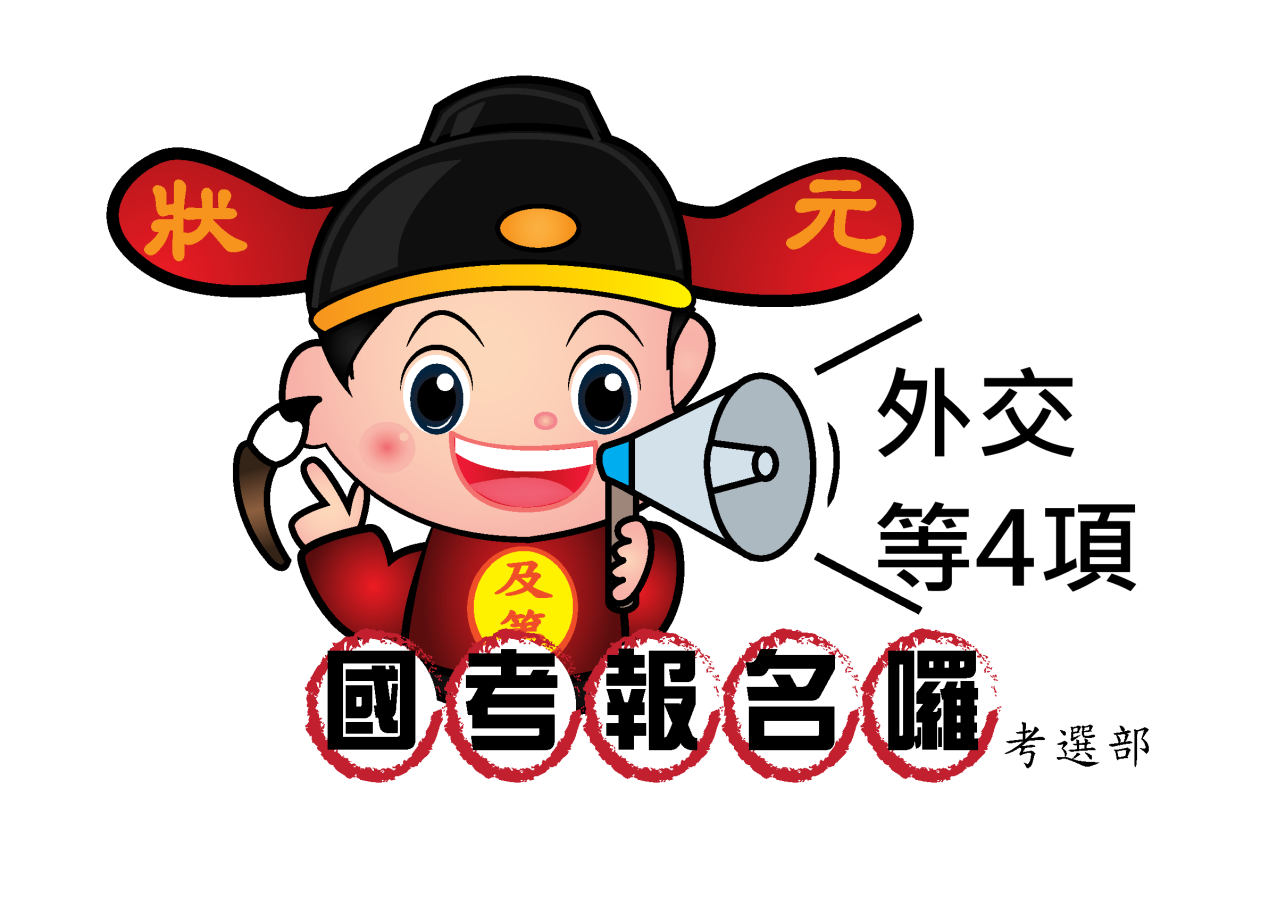 